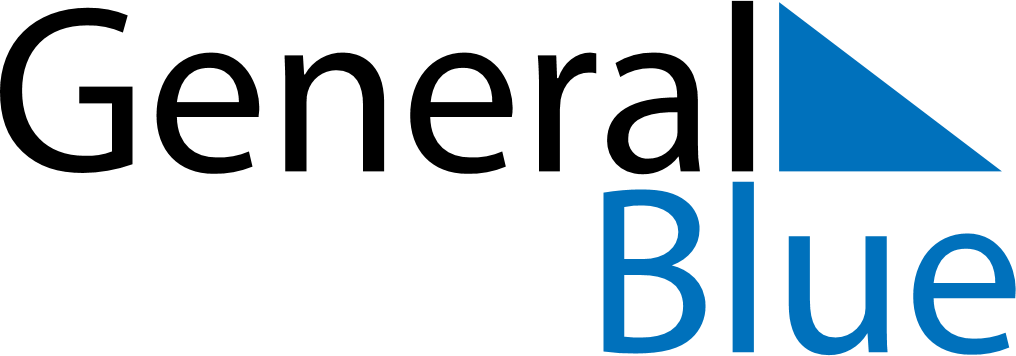 Weekly CalendarAugust 6, 2023 - August 12, 2023Weekly CalendarAugust 6, 2023 - August 12, 2023Weekly CalendarAugust 6, 2023 - August 12, 2023Weekly CalendarAugust 6, 2023 - August 12, 2023Weekly CalendarAugust 6, 2023 - August 12, 2023Weekly CalendarAugust 6, 2023 - August 12, 2023SUNDAYAug 06MONDAYAug 07MONDAYAug 07TUESDAYAug 08WEDNESDAYAug 09THURSDAYAug 10FRIDAYAug 11SATURDAYAug 12